Условия для получения образования детьмис ограниченными возможностями здоровья и детьми-инвалидамиПолучение детьми с ограниченными возможностями здоровья и детьми-инвалидами образования является одним из основных и неотъемлемых условий их успешной социализации, обеспечения их полноценного участия в жизни общества, эффективной самореализации в различных видах профессиональной и социальной деятельности.  В качестве основной цели в области реализации права на образование детей с ограниченными возможностями здоровья и детьми-инвалидами в школе рассматривается создание условий для получения образования всеми детьми указанной категории с учетом их психофизических особенностей.Задачи:обеспечение условий для реализации прав учащихся с ОВЗ и детьми-инвалидами на получение дополнительного образования;организация качественной коррекционно-реабилитационной работы с учащимися с различными формами отклонений в развитии;сохранение и укрепление здоровья учащихся с ОВЗ и детей-инвалидов на основе совершенствования образовательного процесса;создание благоприятного психолого-педагогического климата для реализации индивидуальных способностей  учащихся с ОВЗ и детей-инвалидов;расширение материальной базы и ресурсного обеспечения школы для организации обучения детей с ОВЗ и детей-инвалидов;совершенствование системы кадрового обеспечения.В  школе  созданы следующие условия для получения образования детьми с ограниченными возможностями здоровья и детьми-инвалидами: школа реализует адаптированные программы дополнительного образования для детей-инвалидов и детей с ограниченными возможностями здоровья. При реализации данных образовательных программ возможно использование электронного обучения и дистанционных образовательных технологий;прием детей с ограниченными возможностями здоровья осуществляется на основании рекомендаций ПМПК;  по медицинским и социально-педагогическим показаниям и на основании заявления родителей (законных представителей) учащихся организуется обучение по адаптированным программам и инклюзивное образование;вопросы деятельности образовательного учреждения, касающиеся организации обучения и воспитания детей с ограниченными возможностями здоровья и детей-инвалидов регламентированы Уставом и локальными актами образовательного учреждения;для обеспечения эффективной интеграции детей с ограниченными возможностями здоровья и детей-инвалидов в образовательном учреждении проводится информационно-просветительская, разъяснительная работы по вопросам, связанным с особенностями образовательного процесса для данной категории детей, со всеми участниками образовательного процесса - учащимися, их родителями (законными представителями), педагогическими работниками;в соответствии с планом реализации приоритетного национального проекта РФ «Образование» и регионального проекта по организации инклюзивного обучения детей-инвалидов, а так же для эффективного включения детей-инвалидов в процесс инклюзивного обучения учителя проходят курсы повышения квалификации  по вопросам организации интегрированного образования детей-инвалидов. вход в образовательное учреждение оборудован пандусом и кнопкой вызова;туалет оборудован для детей-инвалидов и детей с ограниченными возможностями здоровья;в школе имеются тифлотехнические средства, тактильные плитки, напольные метки, держатель для тростей и костылей, поручни внутри помещений  особые условия доступа к информационным системам и информационно-коммуникационным сетям для инвалидов и лиц с ограниченными возможностями здоровья предоставлены при работе с официальным сайтом школы  https://dshi7.info и с другими сайтами образовательной направленности, на которых существует версия для слабовидящих;в школе имеются мультимедийные средства, оргтехника, компьютерная техника, аудиотехника (акустические усилители и колонки), видеотехника, документ-камеры, специальные технические средства обучения (СТСО) коллективного и индивидуального пользования для детей-инвалидов и детей с ограниченными возможностями здоровья;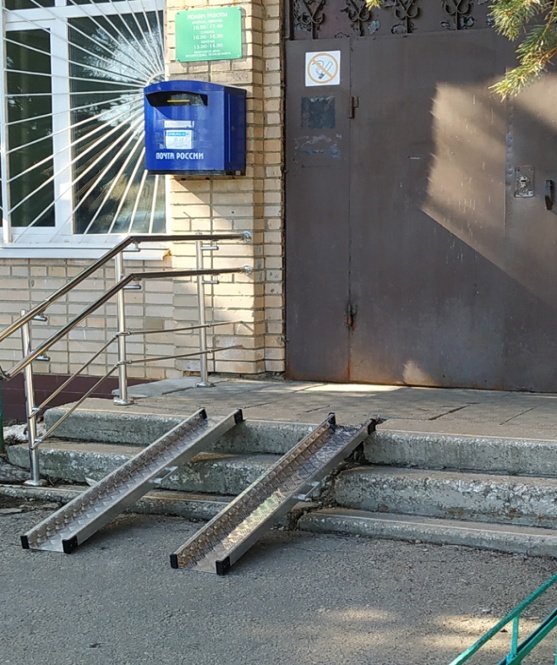 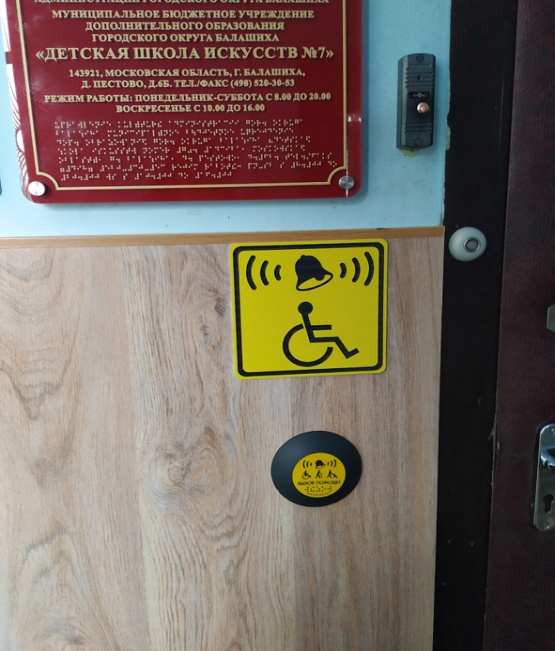 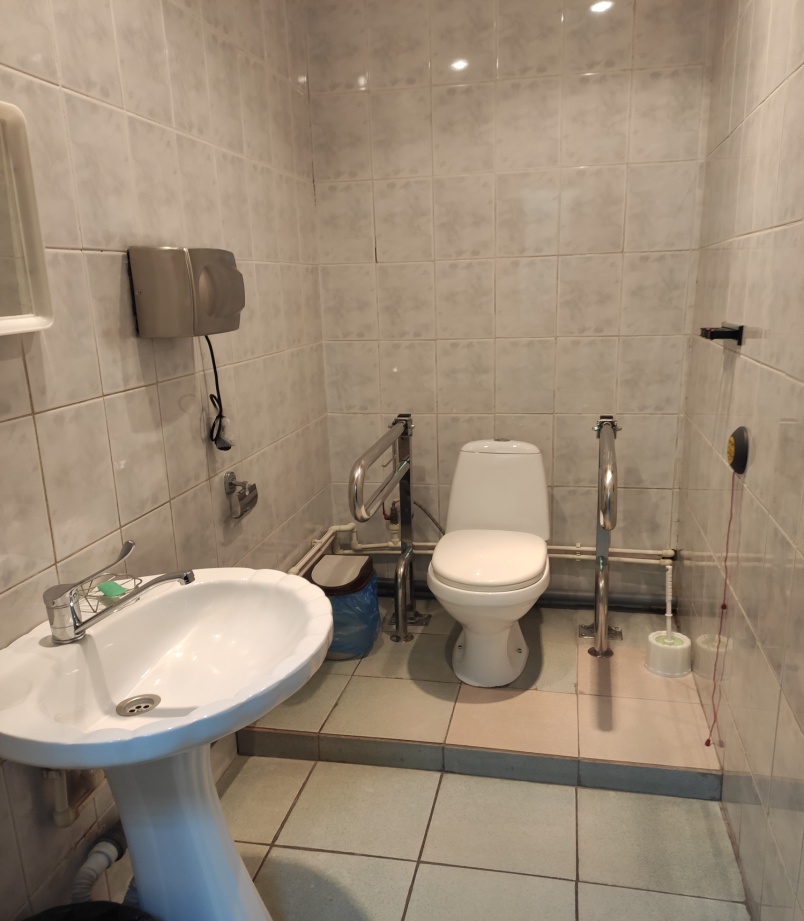 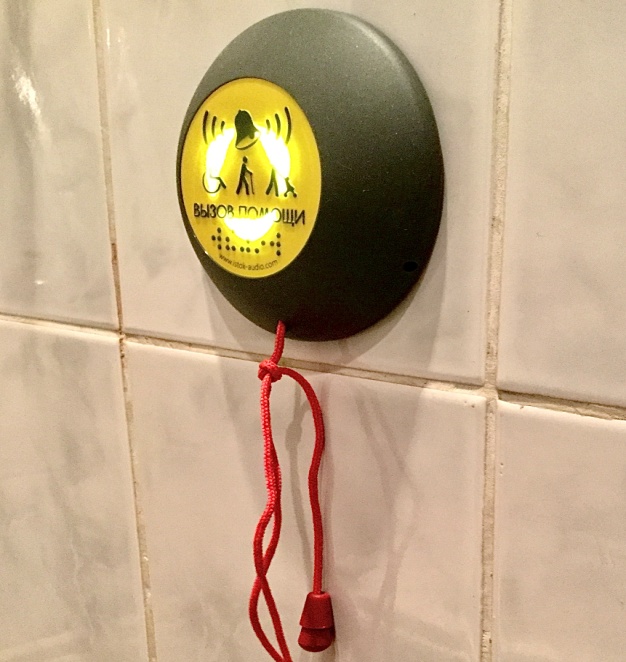 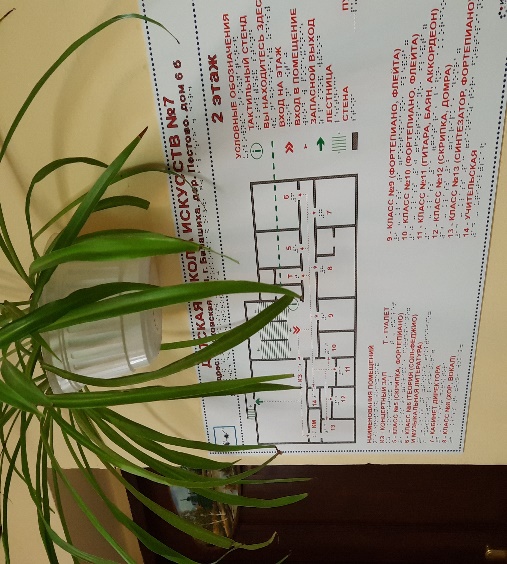 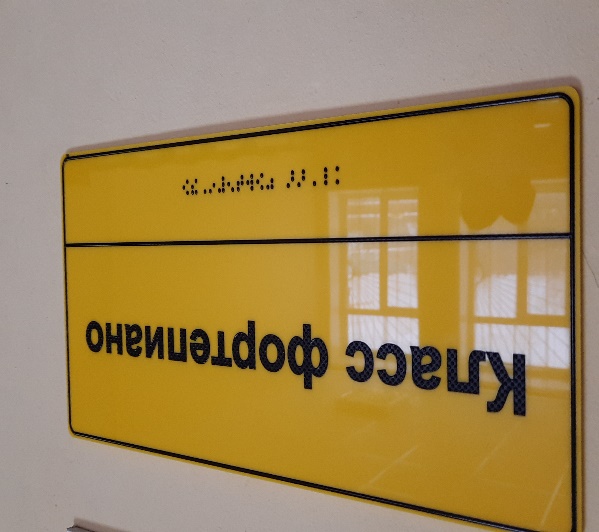 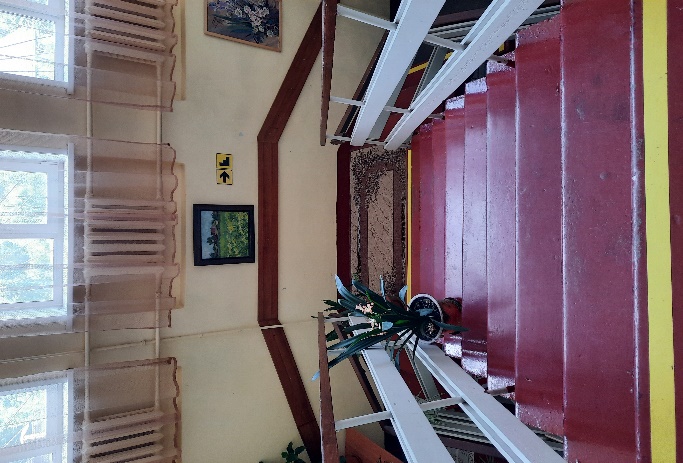 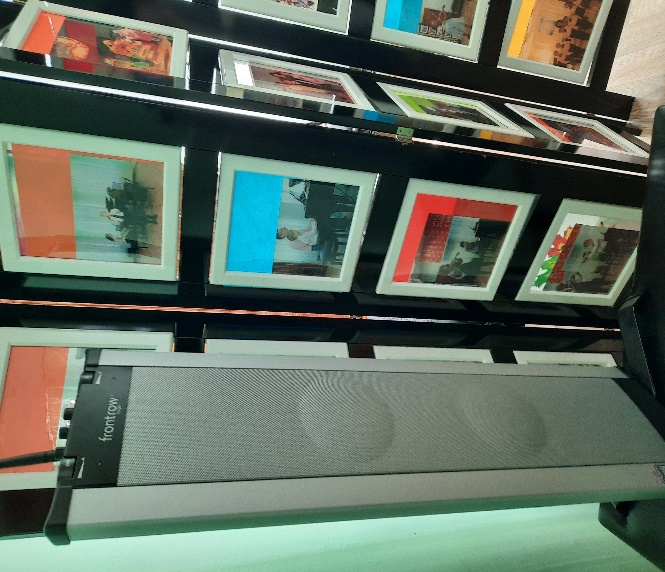 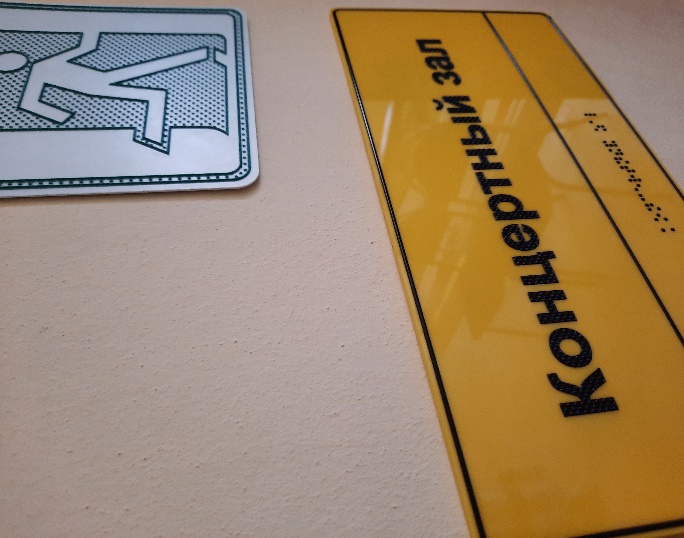 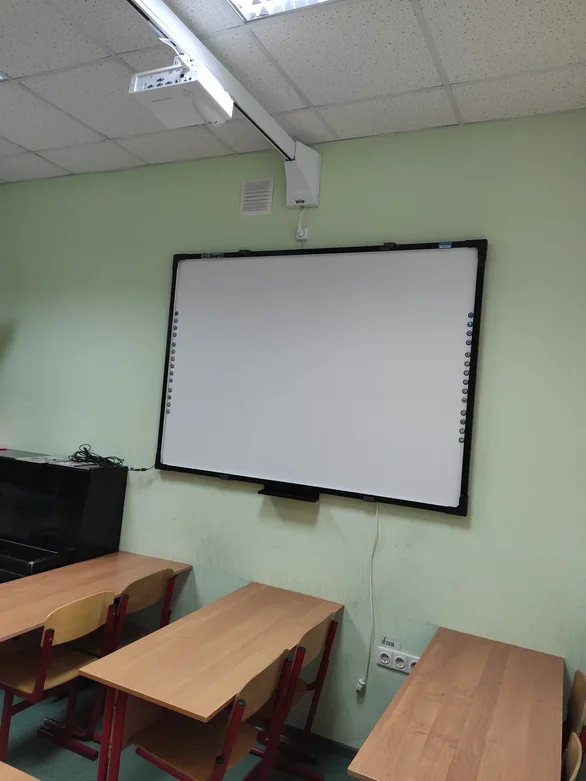 № п/пНаименованиеДата приобретенияКоличество(шт.)СуммаПримечаниеЭлектропианино   Dynatone02.11.2009138090,00Синтезатор23.12. 2016199000,00Саксофон альт студенческий, посеребренный09.11.2004132426,40Гитара 11.08.201514860,00BRAHNER BV-400 1/4 Скрипка11.08.201527650,00Гусли звончатые Прима14.11.199612621,28Гусли с нотами расписные15.10.201514365,00Румба17.05.20062260,00Кастаньеты с ручкой11.08.20151243,00Джингл-стик11.08.20151310,00Шейкер-банан11.08.20151417,00бамбуковый маракас11.08.20151340,00Мелодика детская11.08.20151469,00треугольник11.08.20152311,00Набор колокольчиковНабор колокольчиков11.08.201513104,00Детский набор-гармошка Speedy11.08.20151437,00Тон-блок11.08.20151194,00Блок-флейта сопрано11.08.20151340,00Тамбурин с 4 джинглами11.08.20151281,00Музыкальные ложки15.10.2015242112,00Бар чаймс15.10.201511591,00Бубенцы на пояс15.10.201521016,00Палка дождя15.10.20152814,00Трещетка15.10.20151369,00Рожок охотничий15.10.201512478,00Казу15.10.20152500,00Калимба15.10.201511649,00Бегущая строка улица/помещение 1680х240х9022.05.2020260 000,00Беспроводная система вызова помощника (кнопка для улицы,кнопка для СУ ,приемник,2 -ретранслятора)22.05.2020125 000,00Тактильный знак светонакопительный (эвакуационный выход)22.05.20202620595Держатель для тростей и костылей22.05.202023 800,00Информационно-тактильный знак (информационное табло)22.05.2020110 950,00Мнемосхема 470х610 тактильная22.05.2020220 000,00Пандус  пороговый резиновый22.05.2020117 500,00Пандус телескопический 1 секционный с противоскользящей рифленной поверхностью22.05.2020113 000,00Перила для входной группы с двойным поручнем 2,3 м.п22.05.2020125 300,00Поручень откидной на стойке22.05.2020222 000,00Поручень откидной с антибактериальным покрытием11.12.2020112 400,00Поручень прямой с антибактериальным покрытием11.12.20203 230,00Противоскользящее покрытие,кв.м22.05.2020515 000,00Смеситель локтевой специализированный (с длинной ручкой22.05.202015 000,00Сушилка для рук22.05.2020218 000,00Унитиз с высокой посадкой11.12.2020114 060,00Интерактивная доска в комплекте с программным обеспечением22.05.20201205 000,00Акустическая система ( в комплекте 2 микрофона,сетевые кабели,комплект креплений22.05.20201105 000,00Комплексное аудивизаульное пособие "Слушание музыки" 1-3 кл03.12.201218 700,00Комплексное аудивизуальное пособие: оперы и балеты (40DVD)03.12.201219 600,00